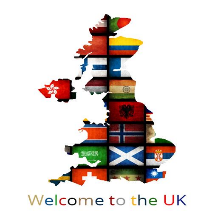 Welcome To The UK, Cambridge Road, Southend on Sea, Essex, SS1Welcome2theuk@yahoo.com Ph: 07581 184 115COVID RISK ASSESSMENT SEPTEMBER 2020WELCOME TO THE UKCovid-19 is a new illness that can affect your lungs and airways. It is caused by a virus called Coronavirus. Symptoms can be mild, moderate, severe or fatal.  Welcome To The UK will carry out this assessment on every venue used for classes.Carried out by: Ilda Stafa, Welcome To The UK Founder & Co-OrdinatorSeptember 5th 2020Assessment in line with HSE, NHS, EPUT, Southend Council & Government guidance.https://www.gov.uk/coronavirushttps://www.hse.gov.uk/coronavirus/index.htmhttps://www.nhs.uk/conditions/coronavirus-covid-19/testing-and-tracing/https://eput.nhs.uk/news-events/coronavirus/https://www.southend.gov.uk/homepage/438/coronavirus-advice-and-supportWhat are the hazards?Who might be harmed and how?What are you already doing to control the risks?What further action do you need to take to control the risks?Who needs to carry out the action?When is the action needed by?Contracting Coronavirus from shared equipment and physical contact between creche users and staff.Children, creche users, service users, volunteers, centre staff through interaction.Adhering to Government and NHS guidelines, HSE and Southend Council guidelines. Cleaning all surfaces and equipment, providing alcohol hand gel and face masks. Keeping service users side by side instead of face to face. Maintaining social distance, carrying on with hand washing techniques, updating all service users of amendments to Government or NHS updates on advice.Welcome To The UK will be supplying masks where necessary and alcohol hand gel, as well as relevant useful information, updated on social media as per NHS & Government guidelines.All work stations/desks/social areas and equipment will be cleaned before and after each session and as per NHS, Government and local council guidelines. 